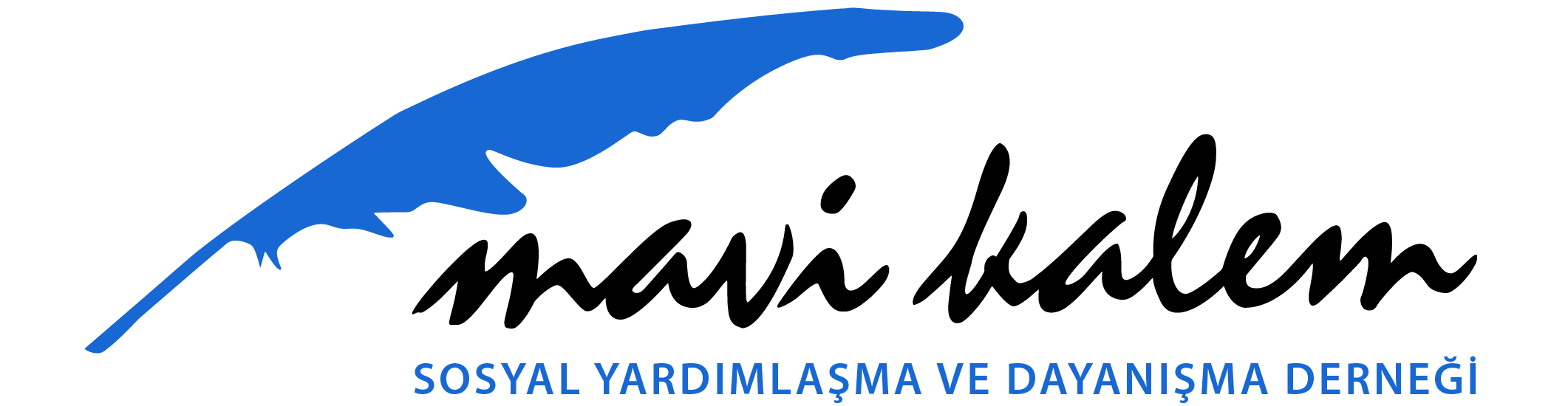 MAVİ KALEMBASKI İŞİ  TEKLİF ÇAĞRISIDIR!(1200 adet Genç Kızları Güçlendirme  Modül Kartları, 450 adet Eksi18 Çocuktur  Sticker, 450 adet Hayata Sen de Rengini Kat sticker, 500 adet Hayata Sen de Rengini Kat  2019 ajandası)Tarih; 17.12.2018 Kapanış Tarihi: 20/12/2018 — Saat 17:30*İş bu Teklif Çağrısı 3 (Üç) sayfa  çağrı metni ve 1 (Bir) ek halinde hazırlanmıştır.MAVİ KALEM  HAKKINDAMavi Kalem Derneği; 1999 Marmara depremi sonrası deprem bölgesindeki insani yardım çalışmalarının içinde oluştu ve 2000 yılında kuruldu.  Uluslar arası insani yardım prensiplerinin yaygınlaştırılması; kadınların güçlendirilmesi, kadın  sağlığı ve sağlık hakları ile çocukların eğitime yönlendirilmesi ve eğitimlerinin desteklenmesi Mavi Kalem’in öncelikli çalışma alanları oldu. Mavi kalem, bağımsız, hesap verebilir, şeffaf, yararlanıcıların katılımını destekleyen, toplumsal cinsiyet eşitliğini çalışmalarında ana akım olarak ele alan, çocuk hakları ve çocukların korunması ile ilgili uluslararası sözleşmelere uyumlu bir zeminde çalışmalarını sürdürmektedirMavi Kalem Teklif ve ihale çağrılarına www.mavikalem.org adresinde, Duyurular kısmından  ulaşabilirsiniz. Çağrı MetniÇocuk Koruma Projesi kapsamında ‘1200 adet Genç Kızları Güçlendirme  Modül Kartları, 450 adet Eksi18 Çocuktur Sticker, 450 adet Hayata Sende Rengini Kat sticker, 500 adet Hayata Sende Rengini Kat  2019 ajandası  basım işi ‘’ teklif çağrısıdır.Mavi Kalem ilgili koşul ve şartlarını sağlayabilen, belirtilen iş için yeterli teknik kapasitesi ve yeterliliği olan, Türk vergi sistemine kayıtlı istekli firmaları teklif vermeleri için davet etmektedir.” Ürün Hizmet alımına dair ayrıntılı bilgiler aşağıda yer almaktadır:1-İlgili Birimin2-Teklif konusu Ürün ve hizmetinProje Kodu :018/PRJ02-UNHCRXa) Adresi:Balat Mah. Kiremit Cad. No: 55 Balat/Fatih İstanbulb) Telefon numarası:0(212) 6353835 c) Elektronik Posta Adresi:  satinalma@mavikalem.org a) Niteliği, türü ve miktarı:*1200 adet Genç Kızları Güçlendirme  Modül Kartları Basımı Arapça 6 Farklı modül tasarımının önlü arkalı  renkli kartpostal şeklinde basım işidir.Kağıt: Amerikan BristolBoyut: 14,3 cm x 10 cm Her modülden 200 adet basılacak olup toplam 1200 adettir.Tasarım ve İçerik Mavi Kalem tarafında gönderilecektir.*500 adet ‘’Hayata Sen de Rengini Kat’’  2019 ajandası   Baskısıcilt şeffaf spiraladet: 500boyut: en 11 cm, boy 17,5 cmkapak: 315 gr kraft bristolkapak baskı: ön arka kapaklar ve ön kapak içi renkli baskıiç kağıt: 90 gr ivory120  yaprak, 240  sayfa, ön arka renkli baskıTasarım ve İçerik Mavi Kalem tarafında gönderilecektir.*450 adet ‘’Eksi18 Çocuktur’’ Sticker BaskısıYuvarlak Kağıt stickera baskıÇap 7 cmadet: 450renkli baskı4 farklı renktedir.Tasarım ve İçerik Mavi Kalem tarafında gönderilecektir.   *450 adet ’Hayata Sen de Rengini Kat ‘’Sticker BaskısıYuvarlak Kağıt stickera baskıÇap 7 cmadet: 450renkli baskıTasarım ve İçerik Mavi Kalem tarafında gönderilecektir.*Özel ŞartlarHer tasarı için ön baskı örneği alınacaktır.Tasarımcı Ajanda baskısının harmanlama sürecinde kontrol edecektir. b) Teslimat adresi::         Balat Mah. Kiremit Cad. No: 55 Balat/Fatih İstanbulc) Teklif Şartları:Teklif vermek için son tarih: 20 Aralık 2018 Çarşamba (17:30 ‘a kadar)Teklif veren firmalar Mavi Kalem satın alma dokümanlarını imzalamak durumundadırlar. Teklif vermek için Mavi Kalem Teklif Talep Formunda (EK1) sarı ile boyanmış yerleri doldurup, imzalı kaşeli Mavi Kalem Satın alma birimiyle paylaşabilirsiniz. Teslim tarihi yazılmamış teklifler değerlendirmeye alınmaz. Teklifler 24. 12.2018 tarihine kadar geçerlilik süresine sahip olmalıdır.İlgilenen şirketler 20.12.2018 tarihine kadar detaylı tekliflerini imzalı kaşeli olarak  satinalma@mavikalem.org  adresine mail yoluyla , Balat mah. Kiremit cad.No:55 Balat /Fatih İstanbul adresine kargo yoluyla ‘’Mavi Kalem satın alma birimi dikkatine’’ notuyla gönderebilirler. Ek: Mavi Kalem Teklif formu